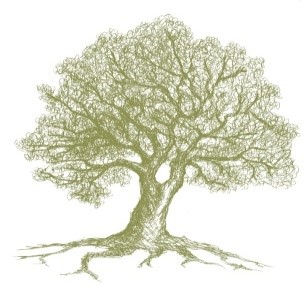 TRESCOBEAS SURGERYConsent form(for another individual to gain access and / or to discuss my medical record)Patient detailsContact details for the individual who I wish to grant accessI understand if any of the consent contact details change or I wish for them to be removed from my medical record I will contact the surgery immediately. A ‘remove/ change to consent form’ is available from our Reception or to download from our website. www.trescobeas-surgery.co.ukSeptember 2020Patient nameDate of birthAddressPostcodeI am a patient of Trescobeas Surgery and understand I need to give consent for another individual to have access to my medical records and/ or to discuss my medical requirements. I understand the contact details of the individual will be recorded on my medical record.Signature of patient/ guardian:Relationship to patient: Date: I am a patient of Trescobeas Surgery and understand I need to give consent for another individual to have access to my medical records and/ or to discuss my medical requirements. I understand the contact details of the individual will be recorded on my medical record.Signature of patient/ guardian:Relationship to patient: Date: Full nameTelephone numberRelationship to patient